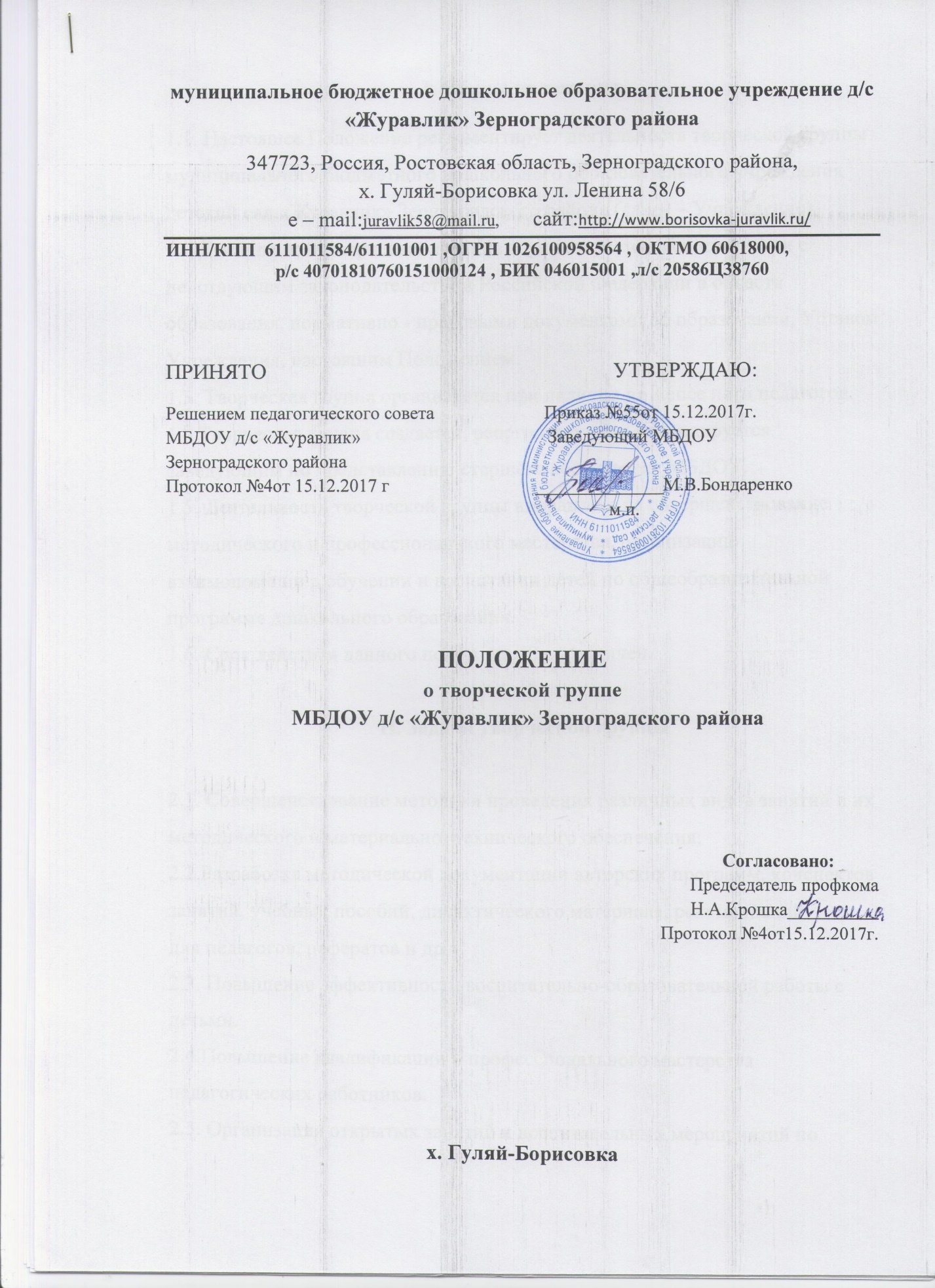 I. Общие положения1.1. Настоящее Положение регламентирует деятельность творческой группымуниципального бюджетного дошкольного образовательного учреждения детский сад «Журавлик» Зерноградского района (далее – Учреждение).1.2.Деятельность творческой группы осуществляется в соответствии сдействующим законодательством Российской Федерации в области образования, нормативно - правовыми документами об образовании, Уставом Учреждения, настоящим Положением.	1.3. Творческая группа организуется при наличии не менее пяти педагогов.1.4.Творческая группа создается, реорганизуется и ликвидируется заведующим по представлению старшего воспитателя МБДОУ.1.5. Деятельность творческой группы направлена на совершенствованиеметодического и профессионального мастерства, организацию взаимопомощи в обучении и воспитании детей по общеобразовательной программе дошкольного образования.1.6. Срок действия данного положения не ограничен.II. Задачи творческой группы2.1. Совершенствование методики проведения различных видов занятий и ихметодического и материально- технического обеспечения;2.2.Разработка методической документации авторских программ, конспектовзанятий, учебных пособий, дидактического материала, рекомендацийдля педагогов, рефератов и др.2.3. Повышение эффективности воспитательно-образовательной работы с детьми.2.4.Повышение квалификации и профессионального мастерства педагогических работников.2.5. Организация открытых занятий и воспитательных мероприятий поопределенной теме с целью ознакомления с методическими разработками разделов общеобразовательной программы дошкольного образования.2.6. Анализ разделов общеобразовательной программы.2.7. Выработка единых требований в оценке результатов освоенияобщеобразовательной программы дошкольного образования на основе разработанных критериев оценивания достижений в воспитании и обучении детей.III. Основные формы работы в творческой группе3.1.Проведение педагогических экспериментов по проблемам методики воспитания детей и внедрение их результатов в воспитательно-образовательный процесс.3.2.Круглые столы, совещания и семинары по методическим вопросам, творческие отчеты педагогов и т.п.3.3.Заседания творческих групп по вопросам методики воспитания и образования детей дошкольного возраста.3.4.Открытые занятия и другие формы работы с детьми.3.5.Лекции, доклады, сообщения и дискуссии по методике воспитания иобразования, вопросам дошкольной педагогики и психологии.3.6.Изучение и реализация в воспитательно-образовательном процессе требований руководящих документов, передового педагогического опыта.3.7.Проведение методических недель.3.8.Взаимопосещение занятий.IV. Основные направления деятельности творческой группы4.1.Анализ результатов воспитательно-образовательной деятельности понаправлениям.4.2.Участие в разработке вариативной части воспитательно-образовательныхпланов.4.3.Разработка интегрированных воспитательно-образовательных программ по изучаемым направлениям и согласование их с парциальными программами для более полного обеспечения усвоения детьми требований временных государственных стандартов.4.4.Подготовка и обсуждение разработок методических пособий и дидактических материалов по воспитанию и обучению детей дошкольного возраста.4.5.Проведение открытых занятий и других форм организации воспитательно- образовательного процесса.4.6.Подготовка и обсуждение докладов по вопросам методики воспитания иобучения детей дошкольного возраста, повышения квалификации и квалификационного разряда педагогов. 4.7.Обсуждение методики проведения отдельных видов занятий и содержания дидактических материалов к ним.4.8.Рассматривание вопросов организации, руководства и контроля заисследовательской работой педагогов.4.9.Организация и проведение педагогических экспериментов по поиску ивнедрению новых развивающих технологий воспитания и обучения детей дошкольного возраста.4.10.Разработка и совершенствование средств повышения наглядности воспитания и обучения.4.11.Выбор и организация работы наставников с молодыми специалистами ималоопытными педагогами.V. Работа творческой группы5.1. Работа творческой группы проводится в соответствии с планом работы на текущий год. План составляется руководителем творческой группы, рассматривается на заседании Педагогического совета и утверждается заведующим дошкольным учреждением.5.2. Заседания творческой группы следует проводить не реже одного раза в два месяца. По каждому из обсуждаемых на заседании вопросов принимаются рекомендации, которые фиксируются в протоколе.VI. Работа творческой группыДля нормальной работы в творческой группе должны быть следующие документы:_ Приказ об открытии творческой группы._ Приказ о назначении на должность председателя творческой группы._ Положение о творческой группе._ План работы творческой группы на текущий учебный год._ Протоколы заседаний творческой группыVII. Права творческой группыТворческая группа имеет право:_ Выдвигать предложения об улучшении воспитательно-образовательного процесса в дошкольном учреждении._ Ставить вопрос о публикации материалов о передовом педагогическом опыте, накопленном в творческой группе._ Ставит вопрос перед администрацией о поощрении педагогов творческой группы за активное участие в экспериментальной деятельности._ Обращаться за консультациями по проблемам воспитательно-образовательной работы с детьми к заместителю заведующего дошкольным учреждением по воспитательной и методической работе._ Вносить предложения по организации и содержанию аттестации педагогов.VIII. Контроль за деятельностью творческой группыКонтроль за деятельностью творческой группы осуществляется заведующимдошкольным учреждением, его заместителем по воспитательной и методической работе.IX. Обязанности руководителя творческой группыРуководитель творческой группы обязан:1.Руководить:- воспитательно-образовательной и методической работой творческой группы;- работой по созданию методических пособий, дидактических и наглядных материалов.2. Организовывать:- заседания творческой группы;- взаимопосещение занятий.3. Предоставлять отчет о работе творческой группы заведующему дошкольным учреждением.